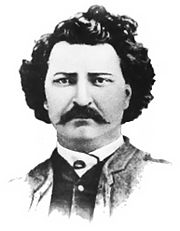 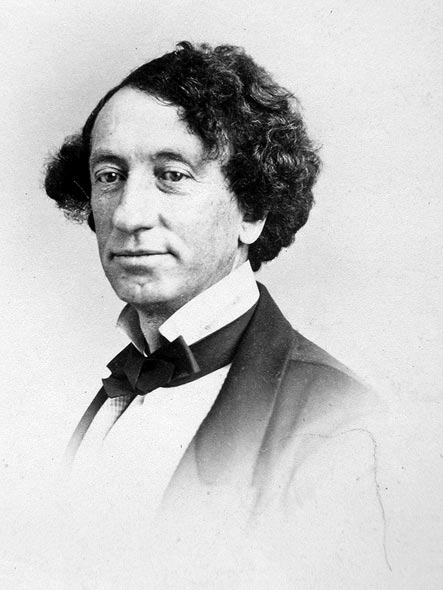 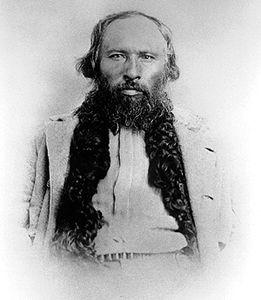 Name:  									Block:Events in the Northwest 1870-1884Metis are pushed westwardSold land scrips to land speculatorsEncroaching European settlers and immigrantsNorthwest Territories are governed by Ottawa (purchased Rupert’s Land in 1869)Any laws have to be approved by Ottawa (a territory has less independence/autonomy)North West Territories Act 1875:  establishes a government in the region = Lieutenant Governor with an appointed 5 member council; gradual implementation of an elected, representative, and responsible governmentNumbered Treaties 1871-1877Government of Canada gains title to lands in the NorthwestOnly First Nations that sign treaties are given status and benefits of treatiesFirst Nations promised land, health care and education, farming seeds, equipment, and trainingMacdonald refuses to help “difficult” First Nations communitiesIndian Act 1876First Nations become wards of the state; must register with the government to receive “status”; placed on reserves and not allowed to leave reserves without permission of the Indian Agent; children must attend residential school; traditional ceremonies and forms of governance are abolishedBuilding of the CPRSigned treaties with First Nations to acquire land for the railwayTerms of treaties were not fulfilled as money was diverted to pay for the CPR = starvation of the First Nations1881 – Metis and European settlers of the Northwest send petitions to Ottawa asking for land grantsThis land is worth $71 million –this money would fund the building of the CPRMacdonald sends commissioners to the NW to settle the land issue; Metis are disappointed more issues aren’t addressedGabriel Dumont convinces Louis Riel to return to the Northwest in 1884 to fight for the rights of the MetisBill of Rights 1884:  demand responsible government, control over resources, provincial status as Saskatchewan, representation in the federal government, rights for Metis and settlersNorthwest government officials, NWMP, and church missionaries write letters to Ottawa stating the government needs to respond to the Metis and European settlers otherwise there will be troubleAmendments are made to the Indian Act in 1884 banning the sale of ammunition to First NationsMetis are told by HBC Chief Factor Lawrence Clarke that their call for responsible government would be denied and answered with bullets and 500 NWMP on their way to arrest Louis Riel1st part of this statement was true – the Canadian government had no intention of granting responsible government to the region (this could allow Metis to gain control of the gov’t)2nd part was false – there were no NWMP on their way to the region to arrest Riel = this only escalates tension in the region which is what Clarke wanted! Causes of the Northwest UprisingCause #1:  Land Grants in the NorthwestThe Canadian government was slow in handing out land grants to the MetisLand surveying conflicted with current land settlement patterns:  sometimes the surveyors honoured the seigneurial system of land division, while other times they imposed the grid system on land that was already settledLand was devoted to the building of the CPRLand was devoted to the settlement of European immigrantsHowever, not all settlers received their land grant papers in a timely mannerCause #2:  Uncertainty for the MetisConcerned their rights would not be heard or recognized by the Canadian government, just like in Red RiverMetis were not guaranteed land in the Northwest because they were not able to negotiate and sign treaties with the Canadian governmentIncreasing settlement in the Northwest disrupted the bison hunt; Metis were forced to become farmers and wanted support from the government like the First Nations receivedHowever, since they did not sign treaties with the government there was no way to get this supportCause #3:  Actions by the Government of CanadaGovernment of Canada did not fulfill the promises of Numbered Treaties – instead it focused money and efforts on the building of the CPRFirst Nations begin to suffer starvationMetis have to feed and support First Nations, putting a strain on their own food resourcesGovernment is slow to respond to petitions, letters, and Bill of RightsRegional government under the North West Territories Act 1875 = Ottawa appoints Lieutenant Governor and council; gradual implementation of an elected, representative, and responsible governmentKey Leaders of the Northwest Uprising Use Canada Revisited p. 253, Horizons 2nd edition p. 186 to match the key leaders with their descriptions.  Draw a line from the picture to the description.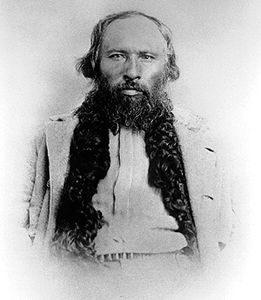 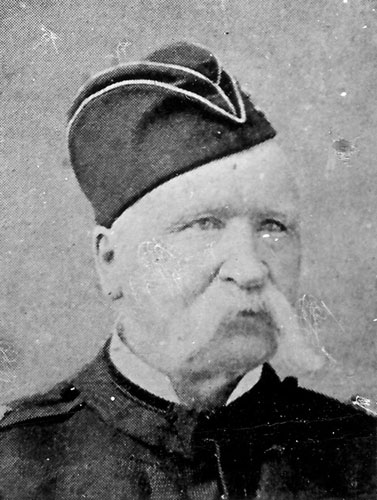 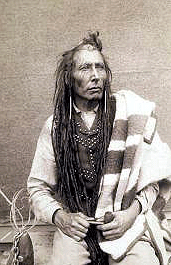 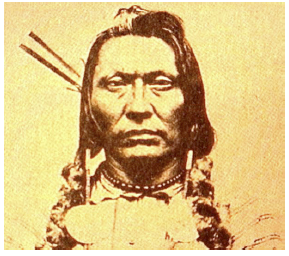 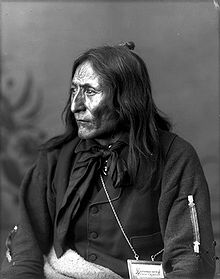 Timeline of Events of the Northwest Uprising 1885Use Canada Revisited pp. 250-251March 19Louis Riel sets up a ____________________ government, with ____________________ as military leaderEuropean settlers _________________ join the Metis Most First Nations in the Northwest _______________ join the MetisMarch 26 – Battle at __________________________Dumont and Metis attack ________________________ and the NWMP on the way to rescue arms and ammunition stored in Duck LakeMetis destroy Fort __________________End of March – Raid on __________________________Cree Chief ________________________ travels to Battleford to talk with government agents about receiving more ______________ for his peopleGovernment refuses to negotiate; Cree raid the fort for suppliesApril 2 – Battle at __________________________Cree Chief _______________ and his men attack the fort killing 9 men, including a government agentApril 24 – Battle at ______________________Dumont and his men attack Middleton using ___________________ tacticsThis slows down the advancement of the Militia, but they aren’t defeatedMay 2 – Battle at Cut Knife Hill_______________________ and his people are attacked by the Canadian MilitiaThey are successful in defending themselves, but Poundmaker will not allow his men to _______________May 9 – Battle at ______________________Metis and First Nations are waiting for the militia in dug out rifle pits; they soon run out of ammunition and have to resort to firing ______________________ and ________________________________________ wins; __________ escapes and later surrenders; _______________ flees to the USMay 26 – ___________________________ surrendersMay 28 – Battle at _________________________________________________________ and his men clash with the Canadian Militia; are able to escapeJuly 2 – ___________________ surrendersThis uprising lasted 99 days, resulted in the deaths of 53 Canadian Militia and 35 Metis and First Nations, and cost the Canadian government $5 million.Outcomes and Consequences of the Northwest UprisingUse Canada Revisited pp. 252-253 and Horizons 2nd edition pp. 187-189